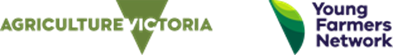 Young Farmer and New Entrant Mentoring Program
Expression of Interest 2022Please ensure you have read the Young Farmer and New Entrant Mentoring Program Guidelines 2022 before completing the application form.Privacy and commercial confidentialityThe Department of Jobs, Precincts and Regions (DJPR) is collecting your personal information such as your name and contact details to assess your eligibility for the Young Farmer and New Entrant Mentoring Program and to contact you about your application. Your information will be held by DJPR and be managed in accordance with the Privacy and Data Protection Act 2014 and the Public Records Act 1974. For more information, go to the Department's Privacy Policy.Data security and ownershipInformation in this application is held by the Department's secure environment once your application has been submitted. State not liable for claims arising from applicationThe State of Victoria will not be liable for any action or claim arising from or in connection with this application and its assessment.By checking the below boxes, you agree to our eligibility requirements 	I have read and understand the Young Farmer and New Entrant Mentoring Program guidelines and requirements  	I have read and understand the Young Farmer and New Entrant Mentoring Program privacy and commercial confidentiality, data security and ownership and state liability statements	I am between 18 and 35 years at the time of the application close date	I have been working in a food and fibre farm business in Victoria at least three days per week for the past three months	I have at least two years of total experience on-farm 	I am an Australian citizen or permanent resident currently residing in Victoria. Please sign and date and send this completed application form to:Youngfarmer.Coordinator@agriculture.vic.gov.au by midnight Sunday 24 October 2021Signature	………………………………………………….Date		………………………………………………….Industries most of your farm income is derived from. Note: If there is an equal split, you may select all relevant options 	Prime Lamb	Beef	Wool	Grains	Horticulture	Other. Please expand: ………………………………………………………………………How did you find out about the Young Farmer and New Entrant Mentoring Program?☐	Young Farmer Network Facebook group ☐	Young Farmer Network (extensionAUS™) webpage☐	Agriculture Victoria webpage ☐	Agriculture Victoria Facebook post ☐	Agriculture Victoria Twitter ☐	Email  ☐	AgVic Talk podcast☐	Word of mouth  ☐	Other. Please expand: ………………………………………………………………………Selection criteriaPublished by Agriculture Victoria, Department of Jobs, Precincts and Regions1 Spring Street Melbourne, Victoria 3000		Telephone 136 186September 2021© Copyright State Government of VictoriaThis publication is copyright. No part may be reproduced by any process except in accordance with provisions of the Copyright Act 1968.Authorised by the Victorian Government, Melbourne.Disclaimer
This publication may be of assistance to you, but the State of Victoria and its employees do not guarantee that the publication is without flaw of any kind or is wholly appropriate for your particular purposes and therefore disclaims all liability for any error, loss or other consequence which may arise from you relying on any information in this publication.Accessibility
If you would like to receive this publication in an accessible format, such as large print or audio, please telephone 136 186, or email: Youngfarmer.Coordinator@agriculture.vic.gov.auApplicant information:Title:   Given name: Surname:Age at application:Postal address:Business address:Local Government area:Email address:Best contact number:How would being paired with a mentor help you manage your farm business, identify risk, and build resilience to achieve your business goals? Provide up to 200-word responseHow would developing your professional networks assist you in progressing your career and contributing to Victoria’s growing food and fibre industries? Provide up to 200-word responseTell us about a time when you have taken learnings and then made a change in your farm business or operation? Provide up to 200-word response